Knowledge Hub Registration Form: Healthcare Worker Training to Introduce Dolutegravir for the Treatment of HIV Infection
Province: 
District:
Sub-district: 
Facility name:
Contact person: 
Email address:
Contact number: Knowledge Hub Registration Form: Healthcare Worker Training to Introduce Dolutegravir for the Treatment of HIV Infection
Province: 
District:
Sub-district: 
Facility name:
Contact person: 
Email address:
Contact number: Knowledge Hub Registration Form: Healthcare Worker Training to Introduce Dolutegravir for the Treatment of HIV Infection
Province: 
District:
Sub-district: 
Facility name:
Contact person: 
Email address:
Contact number: Knowledge Hub Registration Form: Healthcare Worker Training to Introduce Dolutegravir for the Treatment of HIV Infection
Province: 
District:
Sub-district: 
Facility name:
Contact person: 
Email address:
Contact number: Knowledge Hub Registration Form: Healthcare Worker Training to Introduce Dolutegravir for the Treatment of HIV Infection
Province: 
District:
Sub-district: 
Facility name:
Contact person: 
Email address:
Contact number: 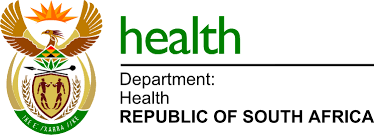 NameSurnameID NumberPersal/Employee NumberJob roleJob roleCell NumberEmail Address